SchulversuchspraktikumName: Alexander KönigSemester: Sommersemester 2015Klassenstufen 5 & 6WasseraufbereitungKurzprotokollWeitere SchülerversucheV1 – Der SaubersaugerMaterialien: 		Gas- & Wasserschlauch, Stativ mit Klammer, hohler Tonkrug, Parafilm (o.ä. Abdichtband), Waschflasche, Schmutzwasser, Vakuum oder WasserstrahlvakuumpumpeDurchführung: 		Das System wird wie in Abbildung 1 aufgebaut. Es ist darauf zu achten, dass das System dicht ist. Das Vakuum wird für einige Sekunden geöffnet und kann danach wieder geschlossen werden. Wird eine Wasserstrahlvakuumpumpe verwendet sollte ein Absperrhahn zwischen Waschflasche und Vakuum eingebaut werden.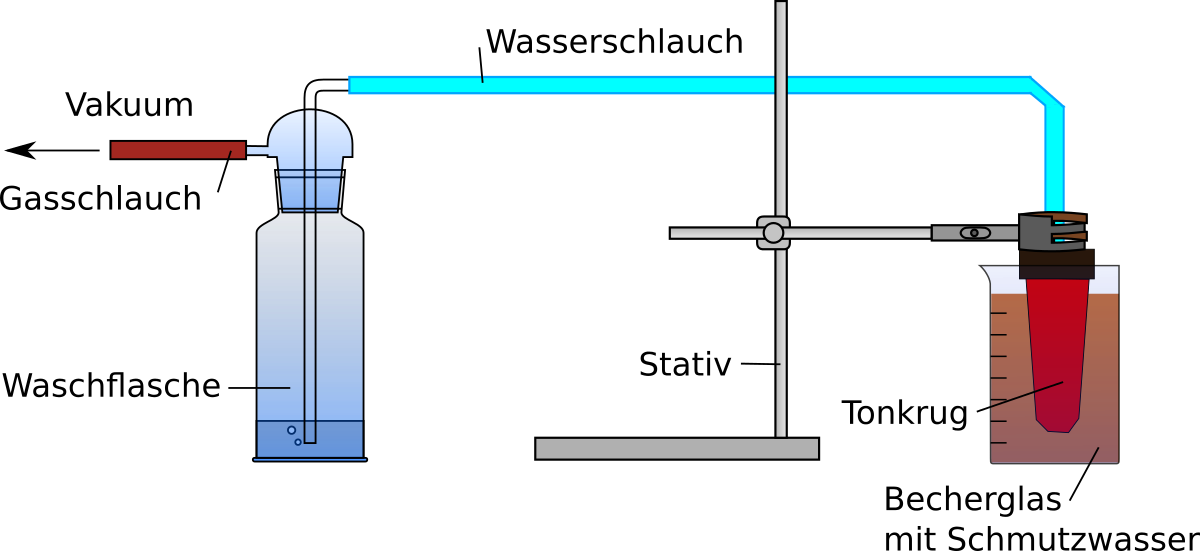 Abbildung 1 Aufbau des Tonkrugfilters mit Vakuum.Beobachtung:			Nach 45 Minuten sieht man einen Anstieg des Wassers im Wasserschlauch. Je nach Länge des Wasserschlauches sammelt sich das Wasser nach einer gewissen Zeit in der Waschflasche. Über Nacht sinkt der Schmutzwasserstand sichtbar, bis der Tonkrug nicht mehr mit ihm in Kontakt ist. In der Waschflasche befindet sich nur noch sauberes Wasser.Deutung:		Die Poren des Tonkruges sind so fein, dass er keine Schmutzstoffe aus dem Schmutzwasser passieren lässt. Das Wasser wird optisch auf gereinigt.Entsorgung:		Das Wasser in der Waschflasche kann in den Ausguss gegeben werden. Das Schmutzwasser kann filtriert ebenfalls in den Ausguss gegeben werden. Rückstände können in den Feststoffabfall entsorgt werden.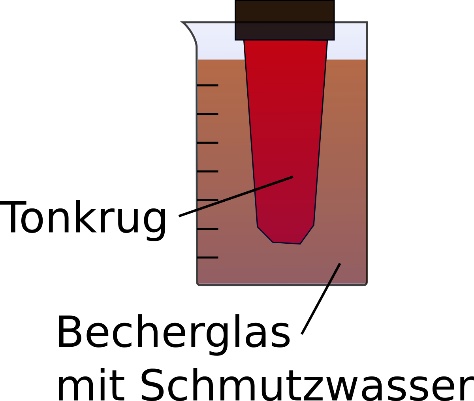 Abbildung 2 Alternativer Aufbau des Tonkrugfilters. Durch das Hydrostatische Paradoxon nivellieren sich die Flüssigkeitssäulen auf eine Höhe. Hierbei wird das Wasser, welches von außen nach innen strömt, vom Schmutz gefiltert.V2 – VerdunstungsanlageMaterialien: 		Glaswanne, Folie (Müllsack), Schnur oder Gummiband, kleines Gewicht (Stein o.ä.), Ziegelstein, Becherglas, Schmutzwasser (ggf. Kochplatte), Kleine Nadel, HeizerDurchführung: 			In die Wanne wird Schmutzwasser gegeben. In die Mitte wird ein leeres Becherglas auf einen Ziegelstein gestellt. Es ist darauf zu achten, dass die Höhe des Steins zusammen mit dem Becherglas nicht höher als der Rand der Wanne sein darf. Über die Wanne wird eine Folie gespannt und an den Seiten mit einem Gummiband oder einer Schnur fixiert. Es sollte hier noch möglich sein die Folie zu verschieben. Über dem Becherglas wird die Folie nun mit einem kleinen Gewicht beschwert, so dass die Folie einen Kegel bildet, dessen Spitze über dem Becherglas endet. Hierfür muss die Spannung aus der Folie genommen werden.		Die Wanne wird auf 2 Heizer, so dass die Mitte mit dem Stein nicht erhitzt wird, gestellt. Die Temperatur der Heizer wird auf 100 °C gestellt. Das Wasser sollte nie kochen.Beobachtung:			Je nach Wassermenge entstehen nach einiger Zeit Tropfen am Wannenrand und an der Folie. Die Tropfen an der Folie laufen sichtbar zum Gewicht hin und tropfen im Anschluss in das Becherglas.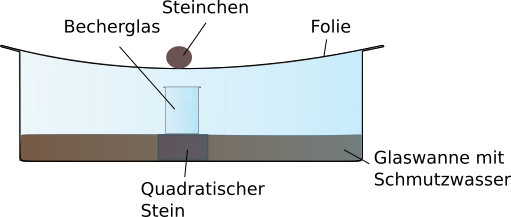 Abb. 1 –Kondensationsanlage.Deutung:		In diesem Versuch werden die Aggregatzustände von Wasser genutzt um dieses von anderen Stoffen zu befreien. Diese werden auf Grund ihrer unterschiedlichen Siedetemperatur voneinander getrennt. Durch das erhitzen siedet das Wasser und kondensiert an der kälteren Folien. (Hier wird es durch die Adhäsion und die Gewichtskraft an der Folie entlang zum niedrigsten Punkt geleitet. Wir die Gewichtskraft des Wassers größer als seine Adhäsion an der Folie, tropft dieser hinein.)Entsorgung:		Das Wasser im Becherglas kann in den Ausguss gegeben werden. Das Schmutzwasser kann filtriert ebenfalls in den Ausguss gegeben werden. Rückstände können in den Feststoffabfall entsorgt werden.Literatur:	F. Aulas, J.P. Dupre, A.M. Gibert, P. Leban, J. Lebeaume; Erstaunliche Experimente – Spielerisch Wissen entdecken; Bechtermünz Verlag; 1995; S. 10V3 – WassertreppeMaterialien: 		2 Bechergläser, Schmutzwasser, Küchenpapier oder Tau, Treppenstativ (erhöhte Position)Durchführung: 			Der Becher mit Schmutzwasser wird auf eine erhöhe Position gestellt. Das Küchenpapier wird zu einen Tau gewickelt und in das Becherglas mit Schmutzwasser gestellt. Unter das andere Ende wird ein leeres Becherglas gestellt.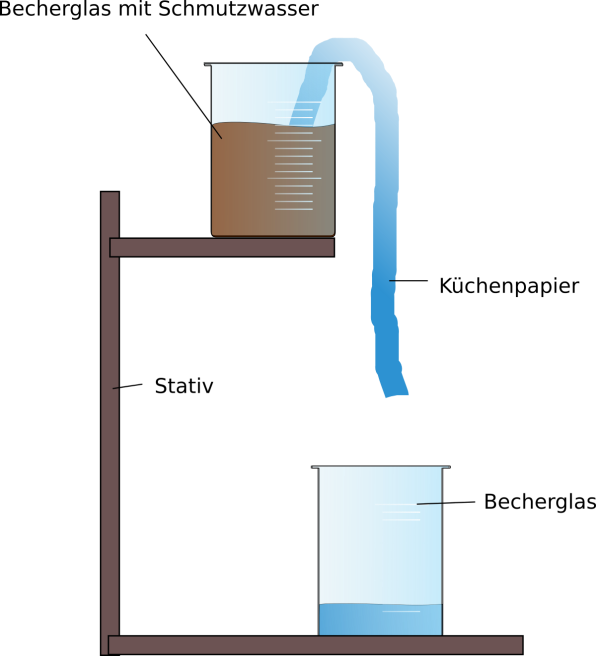 Abb. 2 -  Aufbau der WassertreppeBeobachtung:		Nach ca. einem Tag beginnt sauberes Wasser vom Küchenpapier in das leere Becherglas zu tropfen.Deutung:		Das Küchenpapier dient als langer Filter. Durch seine Kapillarkräfte ist es in der Lage Wasser zu transportieren. Dies überwindet den ersten Schritt bis zum Rand des Becherglases mit Schmutzwasser. Danach wirkt auf das Wasser im Küchenpapier die Gewichtskraft stärker. Dadurch wird es schneller nach unten transportiert, wobei es die ganzes Zeit weiter gefiltert wird. Größere Stoffe bleiben im Becherglas zurück. Entsorgung:	Das saubere Wasser im Becherglas kann in den Ausguss gegeben werden. Das Schmutzwasser kann filtriert ebenfalls in den Ausguss gegeben werden. Rückstände können in den Feststoffabfall entsorgt werden.